One Grain of RiceA Mathematical Adventure in IndiaBy Demi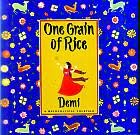 123458 grains67891011121314154,096 grains1617181920212223242516,777,216 grains2627282930How many total in 5 days, 10 days, 15 days, 20 days, 25 days and 30 days? Can you come up with a math sentenceWhat lesson did the Raja learn?Where else can we apply this lesson in our world in Big Sky?How did your prediction compare to the outcome of the story?